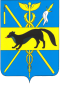 СОВЕТ НАРОДНЫХ ДЕПУТАТОВБОГУЧАРСКОГО МУНИЦИПАЛЬНОГО РАЙОНАВОРОНЕЖСКОЙ ОБЛАСТИРЕШЕНИЕот «29» 09.  2022 года № 12              г. БогучарОб образовании постоянной комиссииСовета народных депутатов Богучарскогомуниципального района Воронежской области восьмого созыва местному самоуправлению, правотворческой деятельности, депутатской этике В соответствии с Уставом Богучарского муниципального района и Регламентом Совета народных депутатов Богучарского муниципального района Совет народных депутатов Богучарского муниципального района р е ш и л:Образовать следующий персональный состав постоянной комиссии Совета народных депутатов Богучарского муниципального района по местному самоуправлению, правотворческой деятельности, депутатской этике:1.Турчанинова Татьяна Дмитриевна - депутат Совета народных депутатов Богучарского муниципального района от избирательного округа № 2, директор МКОУ «Залиманская основная общеобразовательная школа», председатель комиссии.2.Ткачев Роман Александрович - депутат Совета народных депутатов Богучарского муниципального района от Богучарского местного отделения Воронежского регионального отделения Всероссийской политическойпартии «ЕДИНАЯ РОССИЯ», директор МКОУ «Радченская средняя общеобразовательная школа».3.Лаптурова Ольга Валерьевна – депутат Совета народных депутатов Богучарского муниципального района  от Воронежского регионального отделения Политической партии ЛДПР -  Либерально – демократическая партия России.4. Алдошина Светлана Геннадьевна - депутат Совета народных депутатов Богучарского муниципального района от Богучарского местного отделения Воронежского регионального отделения Всероссийской политической партии «ЕДИНАЯ РОССИЯ», заведующая ФОК «Звезда» МКУ «Отдел физической культуры и спорта Богучарского муниципального района Воронежской области».5.Хиценко Елена Вячеславовна - депутат Совета народных депутатов Богучарского муниципального района от Богучарского местного отделения Воронежского регионального отделения Всероссийской политической партии «ЕДИНАЯ РОССИЯ», исполняющая обязанности директора МКОУ «Богучарский лицей».Председатель Совета народных депутатовБогучарского муниципального районаВоронежской области восьмого созыва                             Ю.В.ДорохинаГлава Богучарскогомуниципального района                                                       В.В.Кузнецов